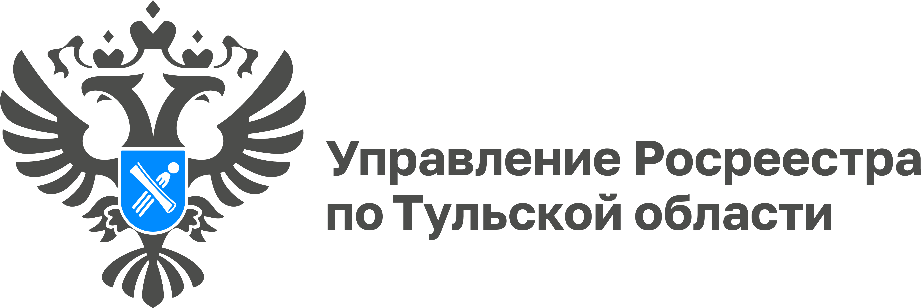 В Тульской области внесено 20 629 границ зон с особыми условиями использования территорийОпределение зон с особыми условиями использования территорий (ЗОУИТ) дано в статье 1 Градостроительного кодекса Российской Федерации. Такие зоны Российским законодательством устанавливаются по различным причинам. В статье 105 Земельного кодекса Российской Федерации приведен полный список ЗОУИТ, всего в этом списке указано 28 видов зон.Уполномоченный орган государственной власти или местного самоуправления принимает решение об установлении ЗОУИТ на основании федеральных законов и положений. Эти сведения передаются в Росреестр для внесения их в Единый государственный реестр недвижимости (ЕГРН), после чего зона с особыми условиями считается установленной.Так, по Тульской области с начала 2022 года в Единый государственный реестр недвижимости уже внесено 20 629 границ ЗОУИТ.Одновременно с внесением сведений ЗОУИТ в ЕГРН формируются сведения об обременениях на земельные участки или их части, попадающие в границы такой зоны. На земельных участках, которые включены в состав таких зон, вводится особый режим использования земельных участков, ограничивающий или вовсе запрещающий те виды деятельности, которые не соответствуют целям установления ЗОУИТ. «Орган регистрации прав в течение пяти рабочих дней со дня внесения в ЕГРН сведений о зонах с особыми условиями использования территорий, должен уведомить собственников земельных участков, попавших в границы этих зон в электронной форме. Уведомляются собственники через личный кабинет официального сайта Росреестра или через адрес электронной почты указанный правообладателем», - рассказала исполняющая обязанности руководителя Управления Росреестра по Тульской области Ольга Морозова.